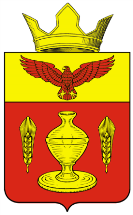 ВОЛГОГРАДСКАЯ ОБЛАСТЬПАЛЛАСОВСКИЙ МУНИЦИПАЛЬНЫЙ РАЙОН
 АДМИНИСТРАЦИЯ ГОНЧАРОВСКОГО СЕЛЬСКОГО ПОСЕЛЕНИЯП О С Т А Н О В Л Е Н И Е п. Золотари«03» июня  2016 год	                	                                                     №51О внесении изменений и дополнений в Постановление от 26.02.2016г. № 24 «Об утверждении Инструкции по делопроизводству в администрации Гончаровского сельского поселения Палласовского муниципального района»           С целью приведения законодательства Гончаровского сельского поселения в соответствии с действующим законодательством, руководствуясь статьей 7 Федерального закона от 06 октября 2003 года № 131-ФЗ «Об общих принципах организации местного самоуправления в Российской Федерации», администрация Гончаровского сельского поселенияП О С Т А Н О В Л Я Е Т:        1. Внести изменения и дополнения в постановление администрации Гончаровского сельского поселения от 26.02.2016г. №24 «Об утверждении Инструкции по делопроизводству в администрации Гончаровского сельского поселения Палласовского муниципального района» (далее - Постановление).             1.1. Пункт 6.9. Постановления изложить в следующей редакции:         «6.9. На письменные обращения заявителю дается письменный ответ, устный ответ может быть дан только на личном приеме, о чем делается запись в карточке личного приема гражданина.Исполнитель, ответственный за рассмотрение и подготовку ответа, обеспечивает печатание и подписание ответа у главы Гончаровского сельского поселения Палласовского  муниципального района».     2. Контроль за исполнением настоящего Постановления, оставляю за собой.      3. Настоящее Постановление вступает в силу с момента официального опубликования (обнародования). Глава Гончаровского                                                  К.У.Нуркатов сельского поселения	Рег. №51/2016          